           COMMUNION ANTIPHON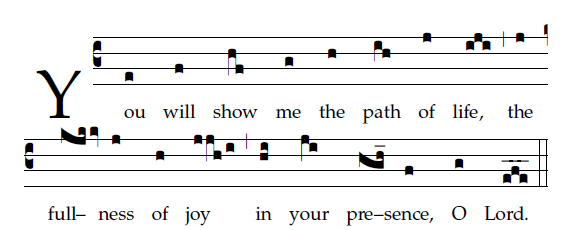                                                           Fr. Columba Kelly  ©St. Mainrad ArchabbeyPSALM15LORD, who may abide  in your tent and dwell on your  holy mountain? Whoever walks  without fault; who does what  is just, and speaks the truth  from his heart.Whoever does not slander with his tongue,         who does no wrong to a neighbor, who casts no slur on a friend, who looks with scorn on the wicked, but honors those who fear the LORD.Who keeps an oath, whatever the cost, who lends no money at interest, and accepts no bribes against the innocent. Such a one shall never be shakenPSALM 16Pleasant places are marked out for me:      a pleasing heritage indeed is mine!I will bless the LORD who gives me counsel,who even at night directs my heart.RECESSIONAL HYMN “Church of God, Elect and Glorious”  Verse 2 31st SUNDAY IN ORDINARY TIME                                                                          YEAR C 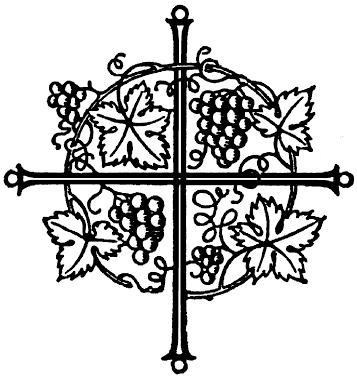     “Today salvation has come to this house…For the Son of Man has come to seek and save what was lost”  Luke 19:10  ENTRANCE  ANTIPHON     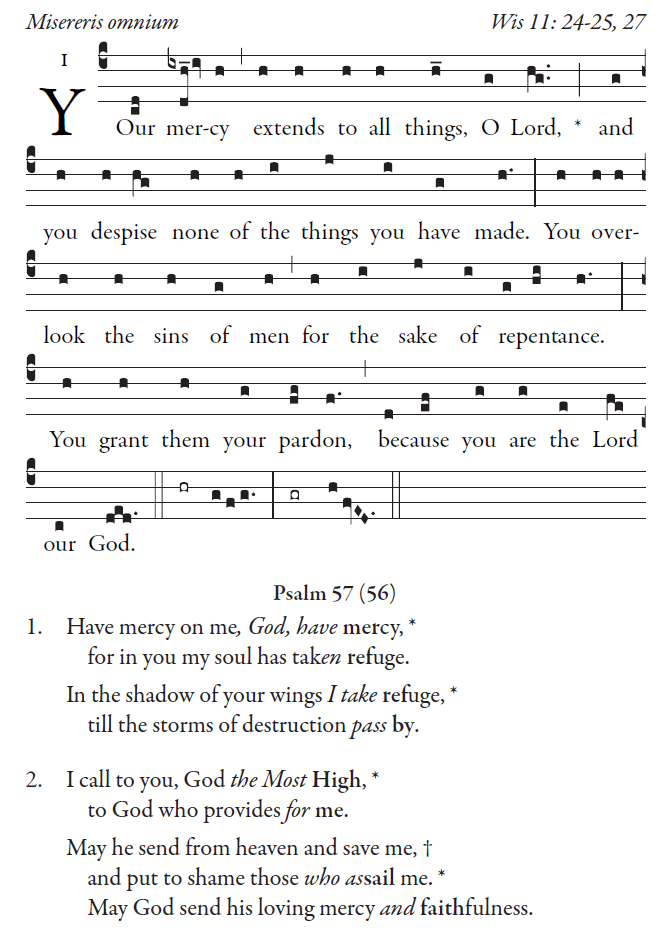 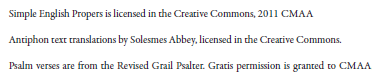 OFFERTORY HYMN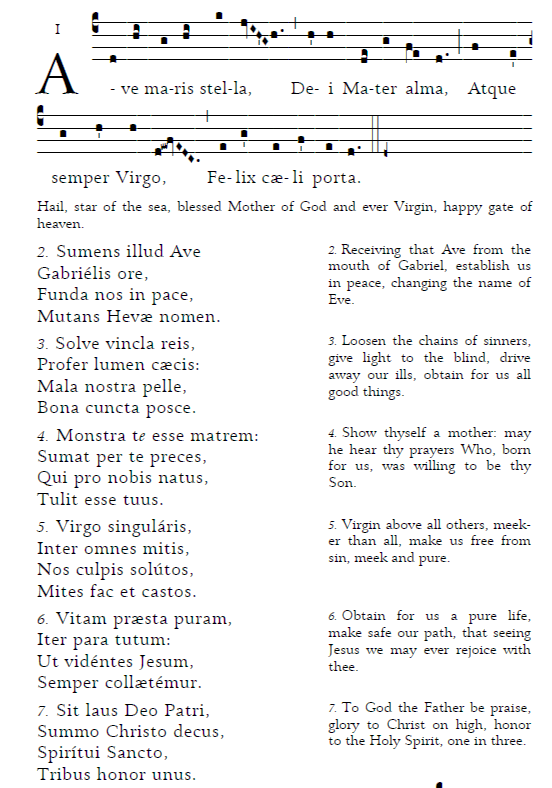 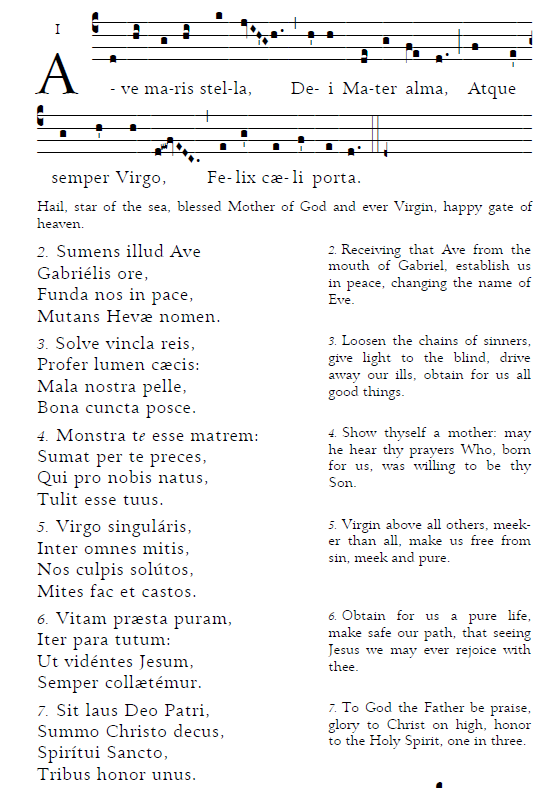 